GUÍA  DE HISTORIAPuntos de referencia y posición geográfica.1.- Lee y responde.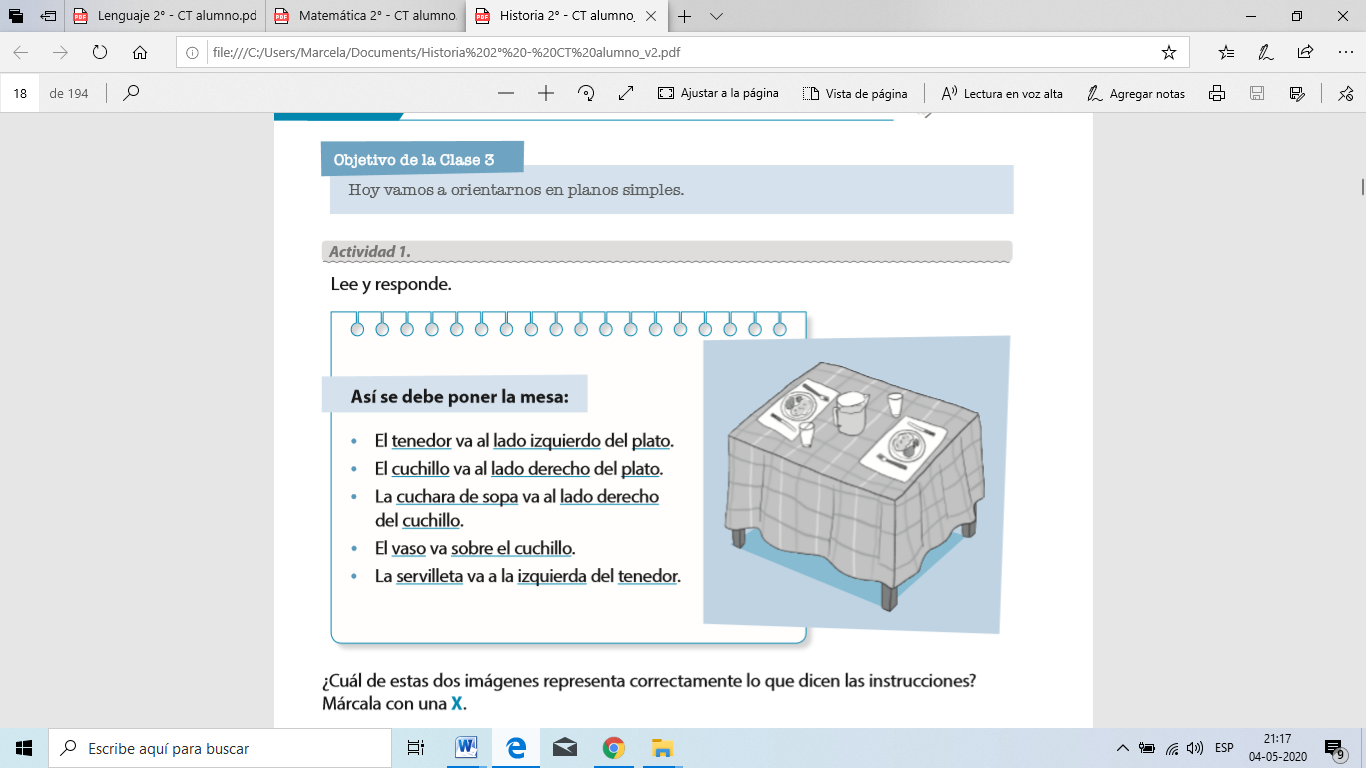 Marca con una X ¿Cuál de estas dos imágenes representa correctamente lo que dicen las instrucciones.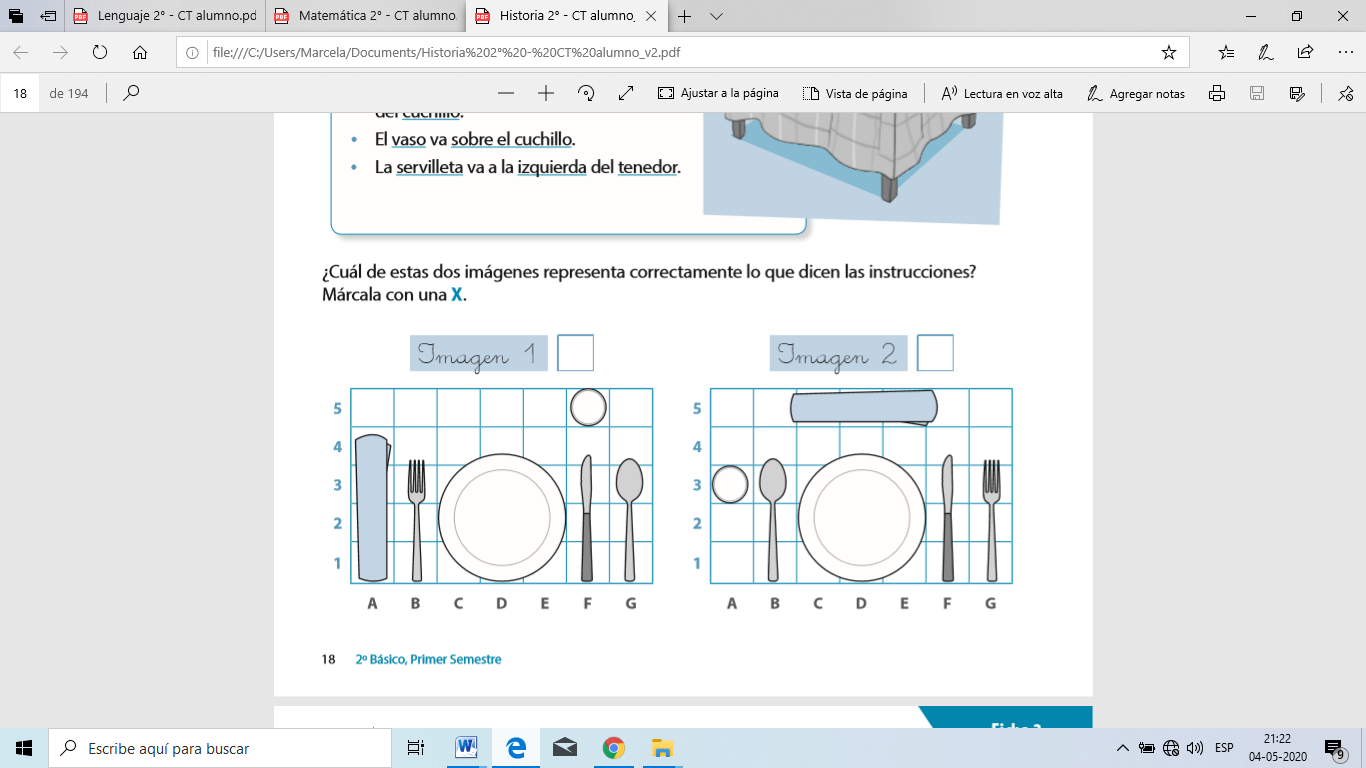 Ejemplo de mapa con cuadrícula: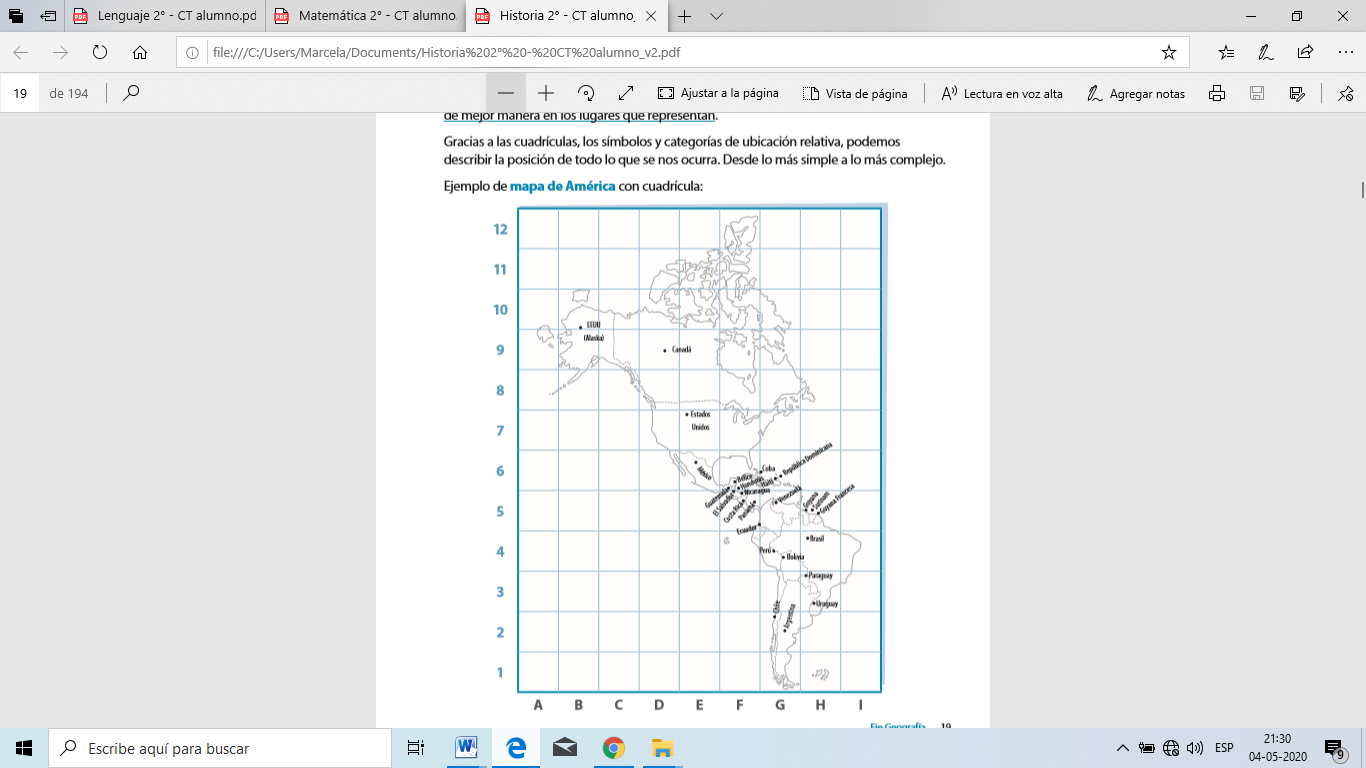 2.- Orienta la ubicación de los animales de este zoológico.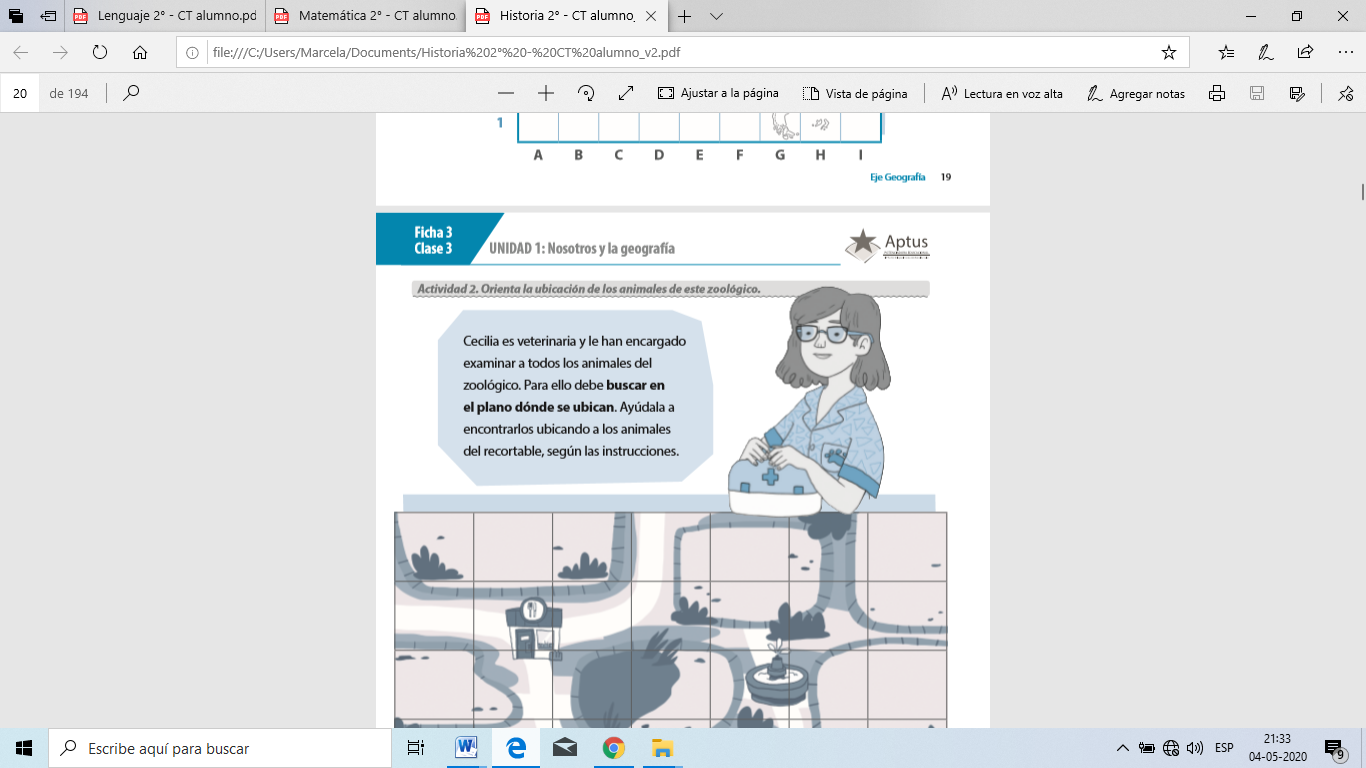 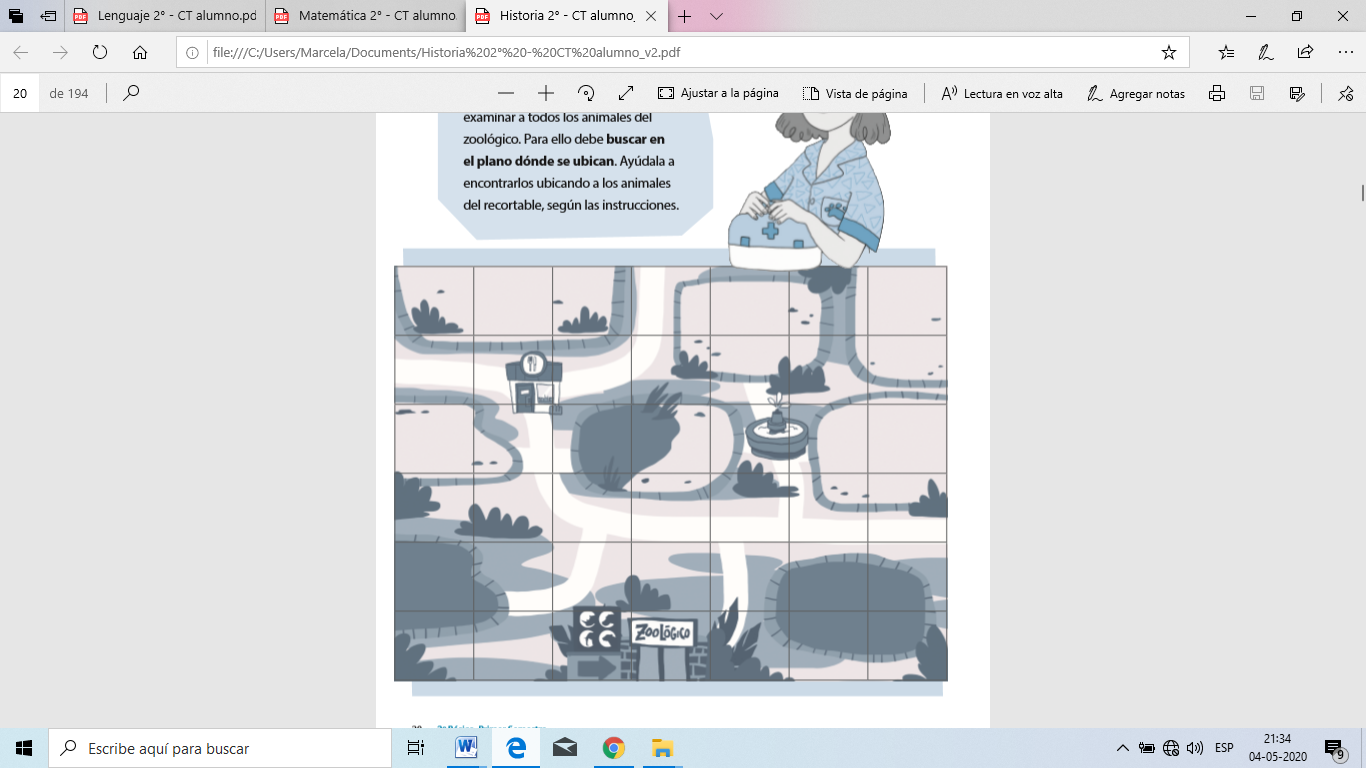 1.- Observa el plano, identifica 2  puntos de referencia con una X, encierra en un círculo 2 símbolos pictóricos y luego escribe  2 descripciones del lugar.¿Qué punto de referencia identificas?_______________________          b)    __________________________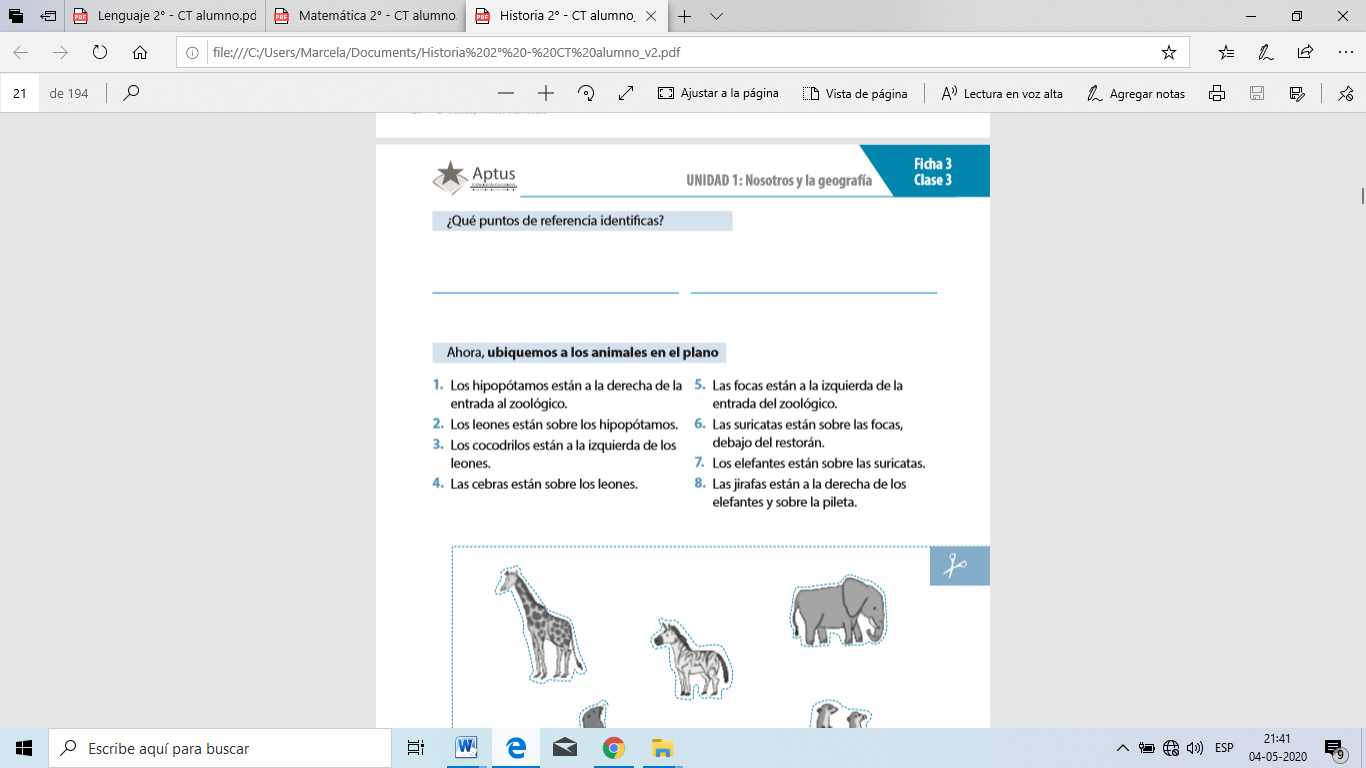 3.- Luego de evaluar a los animales del zoológico, Cecilia la veterinaria recomendó dejarlos en libertad. Las autoridades han decidido llevarlos a su tierra natal: África.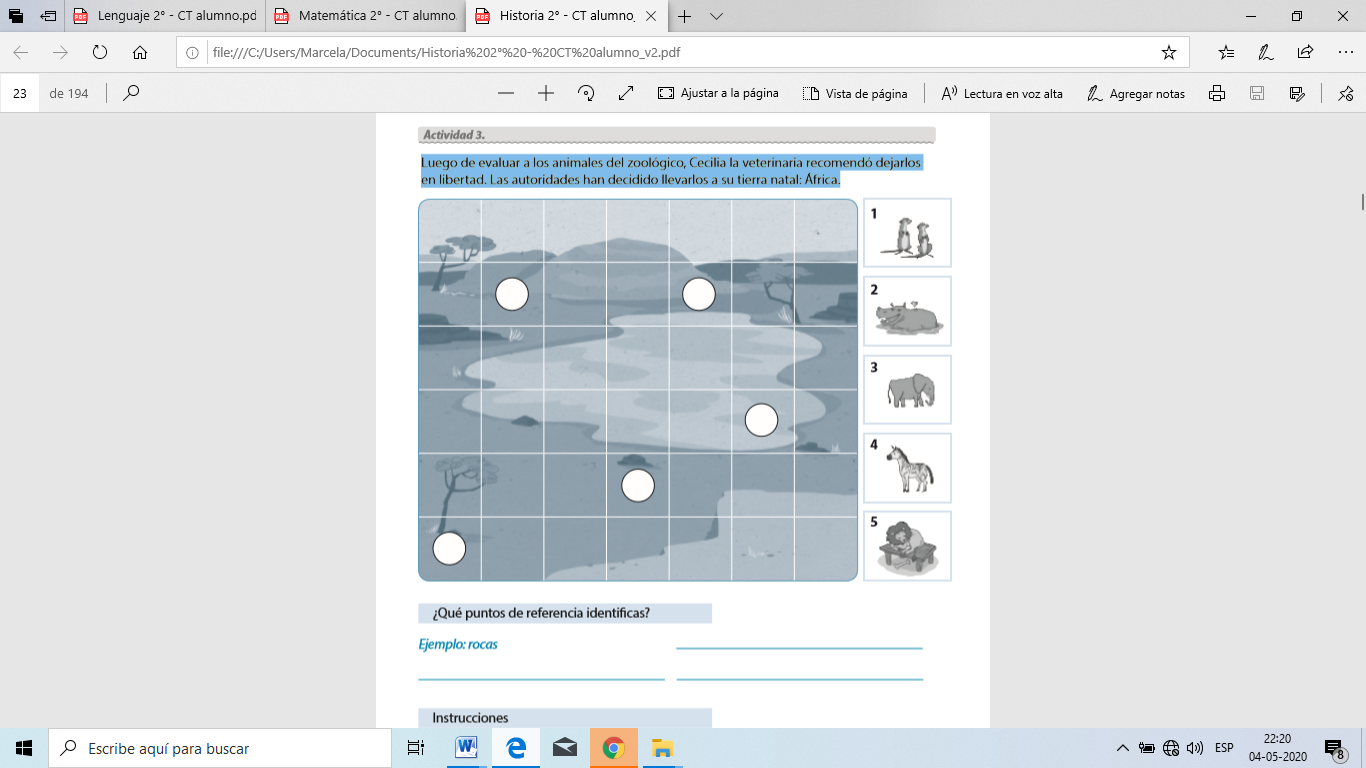 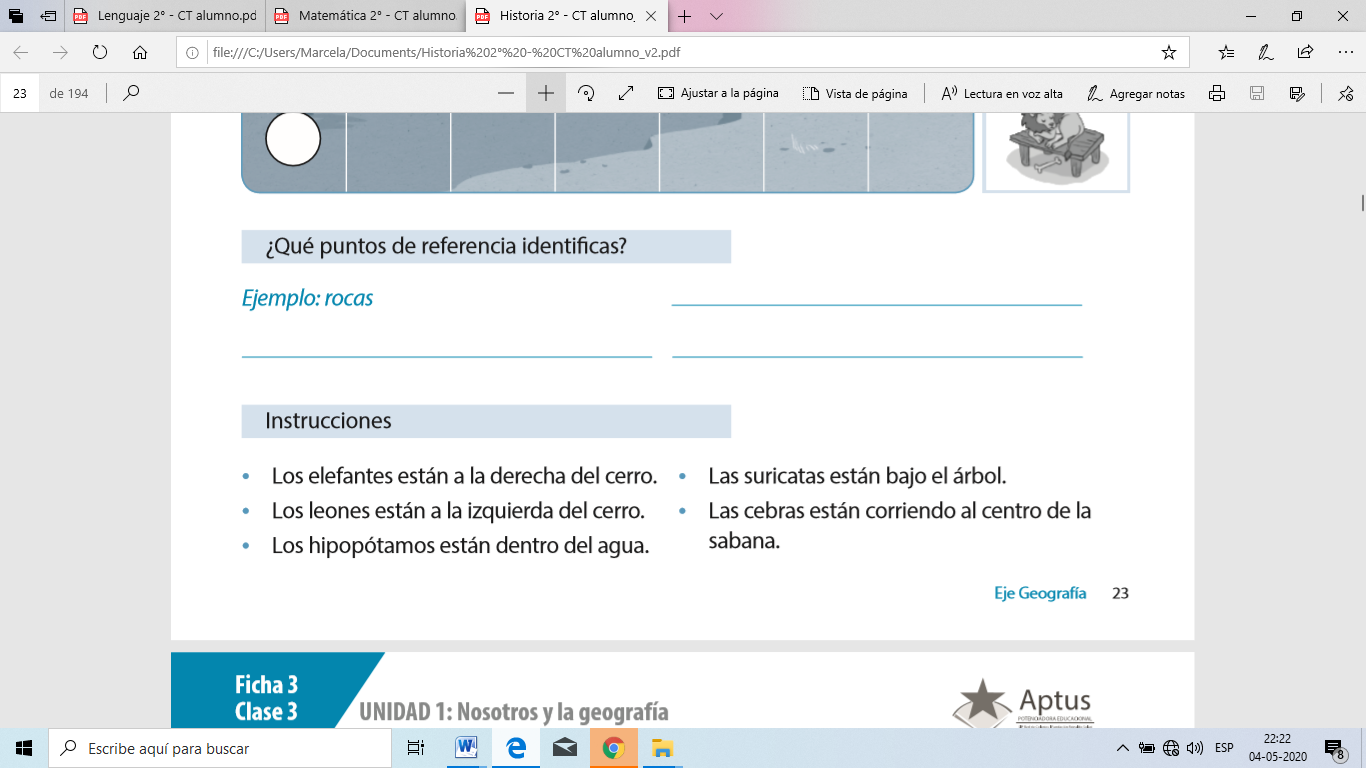 4.- Orienta la ubicación de los animales en el zoológico.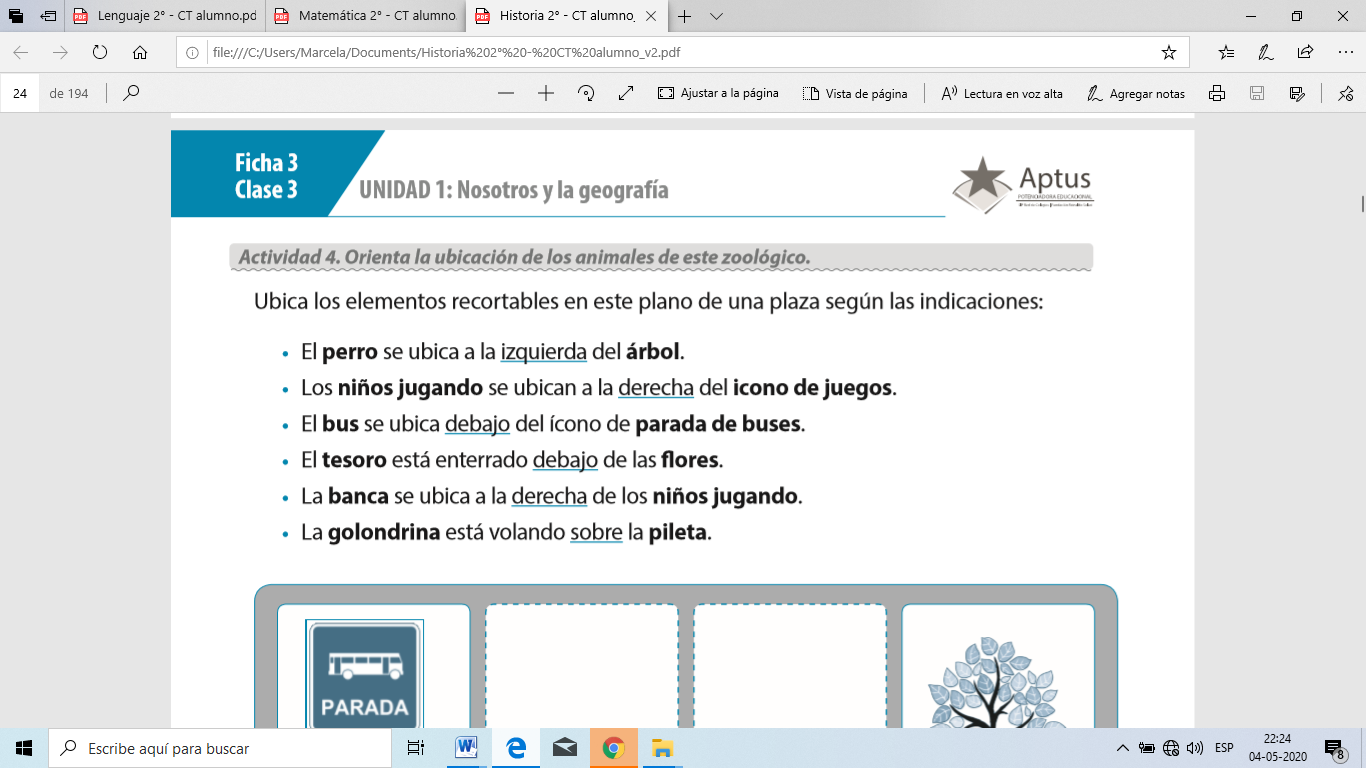 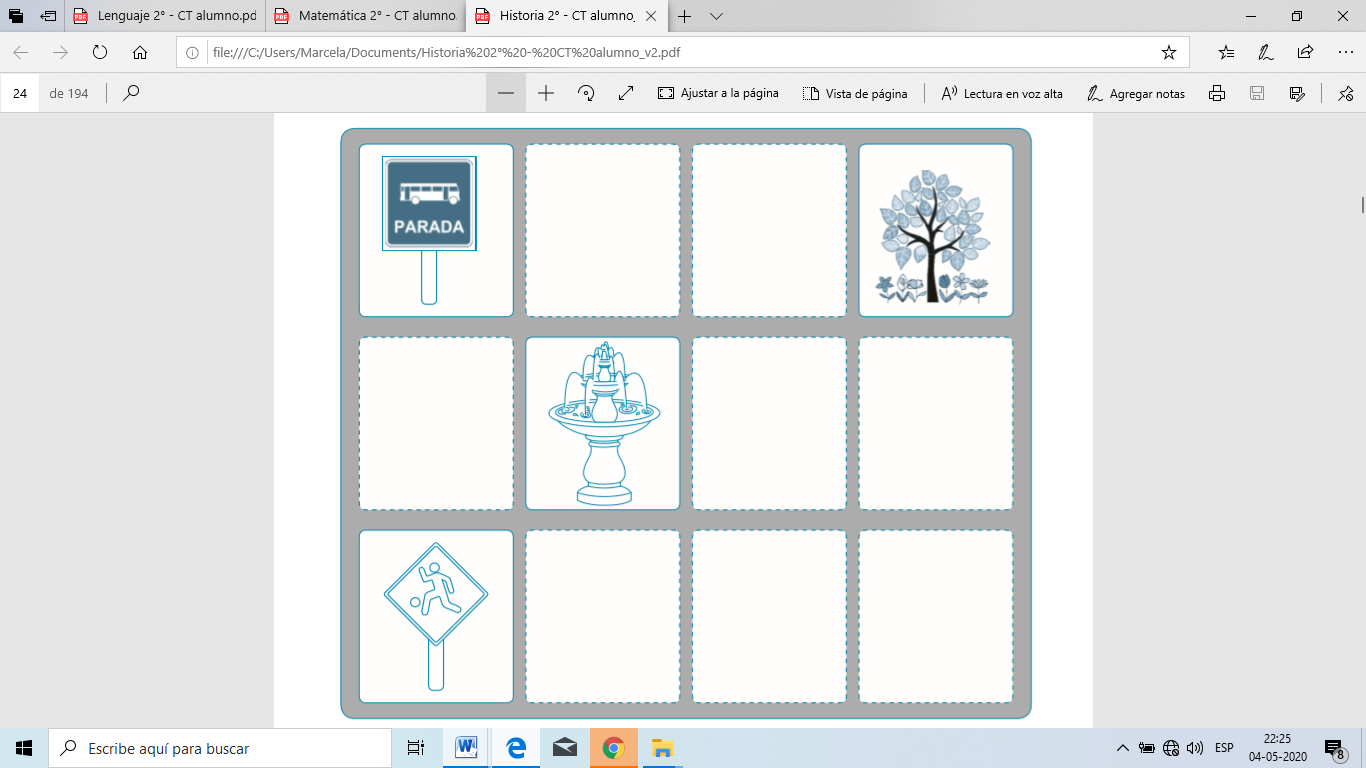 Recortables Actividad 2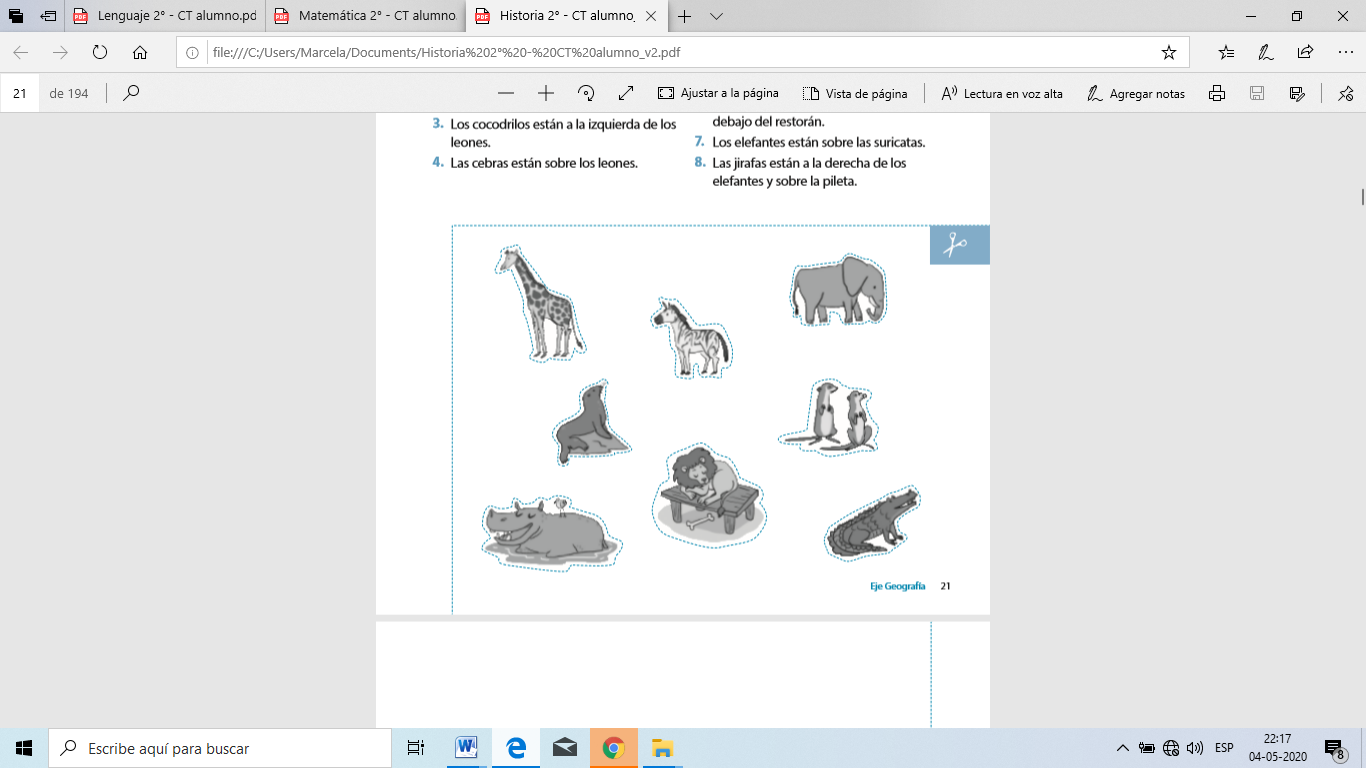 Recortables actividad 4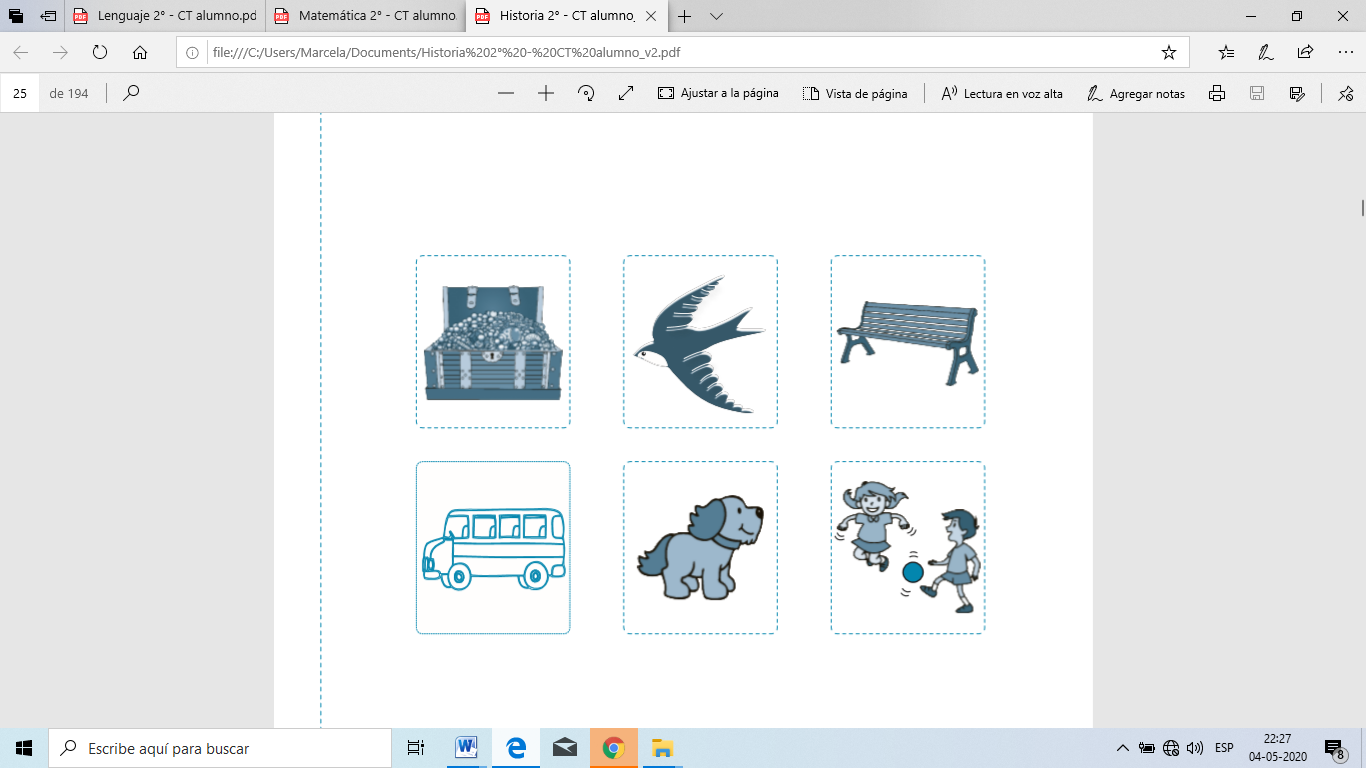 OA 06: Orientar planos simples utilizando categorías de ubicación relativa asociada a referentes.